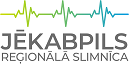 Vienotais reģ.Nr. 50003356621; A.Pormaļa iela 125, Jēkabpils, LV -5201;fakss +371 5237811,e-pasts:info@jrslimnica.lv;  AS ‘’SEB banka’’,konta Nr. LV22UNLA0009003467368_______________________________________________________________________________Informācija par saņemtajiem ziedojumiem un dāvinājumiem, un to saņēmējiem.SIA ‘’Jēkabpils reģionālā slimnīca’’ projektu finansējuma un saņemto ziedojumu, dāvinājumu uzskaiti un atspoguļošanu pārskatos veic no 01.01.2016. saskaņā ar „Gada pārskatu un konsolidēto gada pārskatu likums” un 22.12.2015. Ministra kabineta noteikumiem Nr. 775 ” Gada pārskatu un konsolidēto gada pārskatu likuma piemērošanas noteikumi”, kas stājās spēkā ar 2016.gada 1.janvāri.Laika periodā no 01.01.2016. līdz  30.09.2019. Saņemti  ziedojumi un dāvinājumi.Līdz šim SIA ‘’Jēkabpils reģionālā slimnīca’’ citām personām dāvinājumus un ziedojumus nav veikusi.SIA “Jēkabpils reģionālā slimnīca”Valdes priekšsēdētāja					 M.MeļņikovaZIEDOTĀJS UN ZIEDOJUMA PRIEKŠMETSDATUMSSUMMA, EURZiedojums no Bērnu slimnīcas atbalsta fonda  Austrumlatvijas Perinatālā aprūpes centra  aprīkojums20161137Ziedojums no ROTARY kluba Austrumlatvijas Perinatālā aprūpes centra  aprīkojums201620861Ziedojums no ROTARY kluba Austrumlatvijas Perinatālā aprūpes centra  aprīkojums201712203Ziedojums no Jēkabpils slimnīcas  Atbalsta fonda- Hemodialīzes  aprīkojums 20179566Ziedojums no ROTARY kluba Dzemdību nodaļas aprīkojums201880202Ziedojums no ROTARY kluba Austrumlatvijas Perinatālā aprūpes centra  aprīkojums201933962Ziedojums- saņemti bezmaksas medikamenti un vakcīnas 2016.gadā201673034Ziedojums- saņemti bezmaksas medikamenti un vakcīnas 2017.gadā201774613Ziedojums- saņemti bezmaksas medikamenti un vakcīnas 2018.gadā2018139358Ziedojums- saņemti bezmaksas medikamenti un vakcīnas 01.012019 līdz 30.09.2019.2019125097